NEXT LINK PERSON SPECIFICATION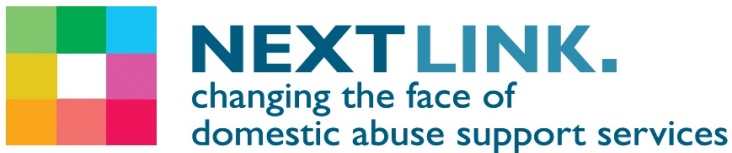 FEMALE COMMUNITY OUTREACH AND RESETTLEMENT WORKER The post holder must be female. Section 7 (2) (e) of the Sex Discrimination Act (1979) applies.Next Link is committed to safeguarding and promoting the welfare of children, young people and adults at risk of abuse, and expects all staff and volunteers to share this commitment.Next Link is committed to Equal Opportunities. EssentialDesirableSkillsNumeracy and literacy to GCSE level/NVQ 2 or equivalentThe ability to undertake effective casework management and support planning with evidence of a methodical and well organised approach to workAbility to work in partnership with a wide range of statutory and voluntary agencies, to achieve outcomes for service users The ability to provide respectful, non-judgemental, and confidential support to women and their children.  The ability to encourage women and children to take control of their lives and set realistic objectives and goals.  Maintaining professional boundaries, show resilience and reliability under pressure Ability to work as part of a team demonstrating a flexible approach including a commitment to being part of a rota and on-call systemAbility to maintain accurate and up-to-date records and to communicate with colleagues and stakeholders using common Microsoft Office packages, e.g. Word, Excel, Outlook and other IT softwareAbility to apply psychologically informed practiceAbility to work with a recovery focused approachExperienceProven experience of working with women and children who have survived domestic abuseProven experience working in homelessness / supported housing sector providing support to individuals to sustain/ manage their tenancies and avoid tenancy breakdown.Experience of assessing the risks and needs of vulnerable women who have experienced domestic abuse and/or complex needs  Experience of co-producing short and longer term risk management, safety planning and support with women and children experiencing Domestic AbuseDemonstrable experience of being proactive rather than reactive: focuses on preventing problems in the future rather than just resolving immediate issuesExperience of lone working in the community and able to work on own initiative.Experience of delivering women only servicesExperience of working with victims of sexual violenceExperience of delivering group work and / or training Experience working with people with mental health needs, substance misuse , other complex needsKnowledgeDemonstrable understanding of the diverse needs of families and children experiencing domestic violence and the discrimination issues as they relate to women escaping domestic violence.Knowledge of criminal and civil legal remedies and housing law relating to domestic abuse Knowledge of Domestic Abuse risk assessment tools including DASH and the MARAC processKnowledge of health and safety issues specific to women fleeing domestic abuse and lone workingA thorough understanding of safeguarding relating to vulnerable adults and children,  including how and when to report concerns Up to date knowledge of the welfare benefits system and the ability to ensure service users maximise their benefit entitlementKnowledge of mental health legislationKnowledge of housing legislationValuesA commitment to the Victim’s Code of PracticeAn understanding and commitment to meeting the needs of vulnerable womenCommitment to diversity and equal opportunities at workCommitment to service user participation and involvementOtherBe available and committed to be part of the out of hours on call rota and work flexibly including some evening and  Saturday mornings on a rota basisA current, full driving licence and access to appropriate motorised transport